Приложение 1. Размножение вирусов1.выход вирусов из клетки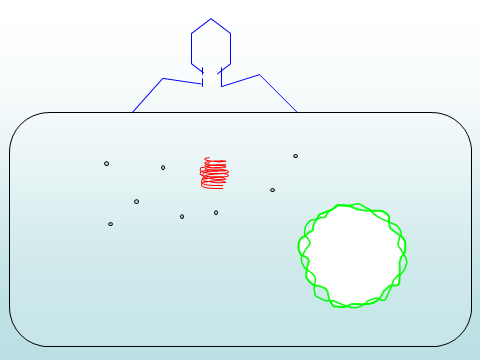 2.копирование генома вируса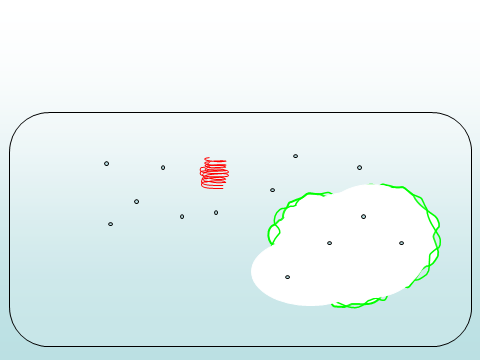 3.впрыскивание генома вируса в клетку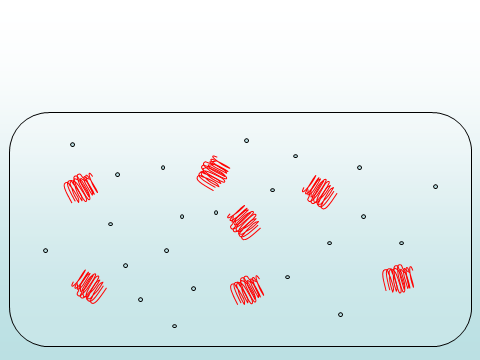 4.разрушение генома хозяина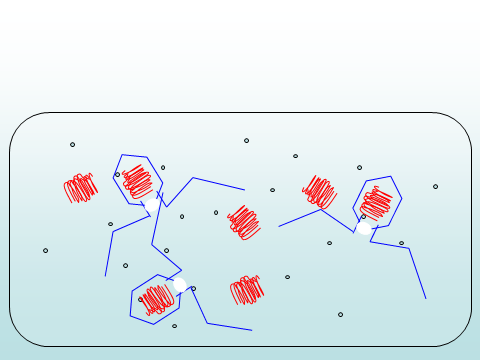 5.самосборка новых вирионов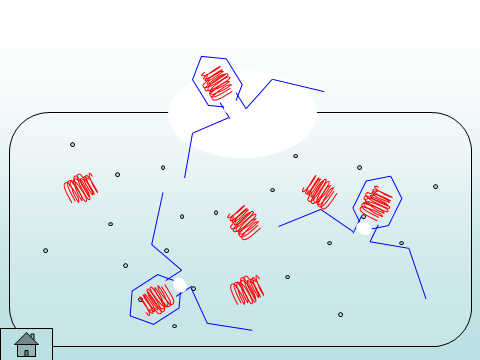 